Langesund  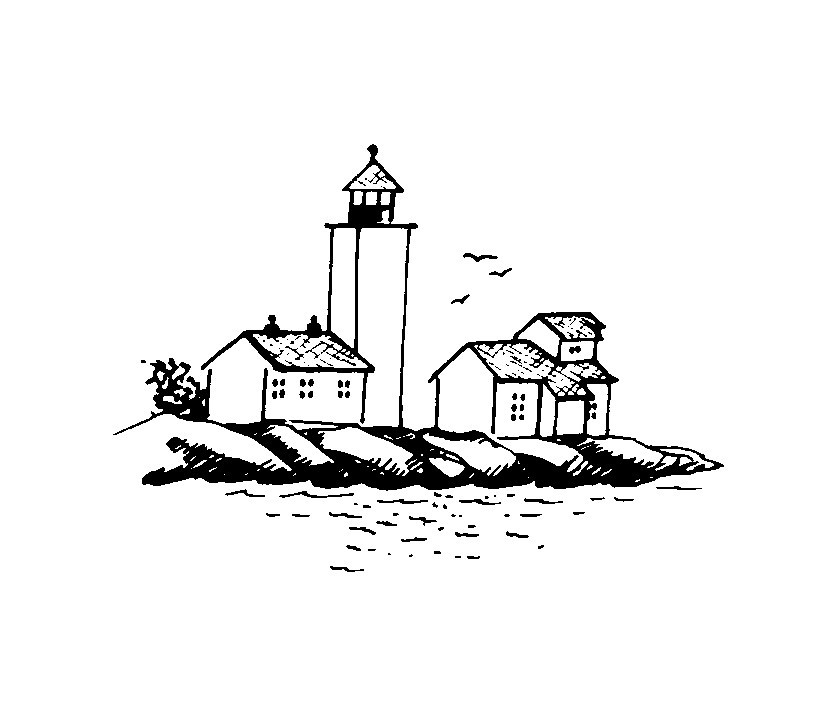 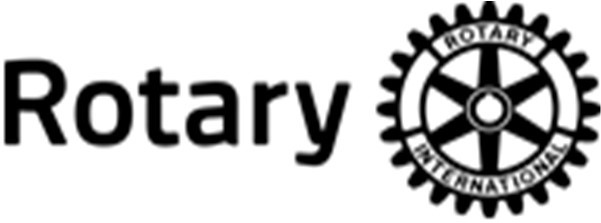   	Rotaryklubb 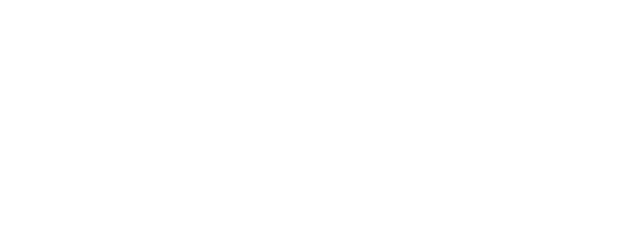 Møtereferat 24.01.2018 Vi var 15 medlemmer til stedePresidenten har ordet:Leste diktet «Trur Eg» av Jacob SandeVårt tidligere medlem Gunnar Hansen død3-årsplanen har vært behandlet av styremedlemmene til uttalelse, og sendes nå til medlemmeneMedlemsseminar holdes 8. februar i Porsgrunn for medlemmer av medlemskomiteen og presidenten Neste ukes foredragsholder er Anette Guldager som skal presentere arbeidet med smykker.Styremøtet avholdes før medlemsmøtet, altså kl 17 den 7.fwbruarUB messa svært vellykket	ArrangementPresseomtaleTigris.Geir: I rute mhp planlegging av aktiviteter i forbindelse med overrekkelse av gave til flyktningehjelpen i sammenkomst i Sentrumsgården 14. februar. Gaven er på 25000.Gaven består av gitarer,  brettspill, høytalere, etc. Deltakerne tar på seg de hvite Rotary T-skkjortene. Setter av 2 timer. Varsle pressen om overrekkelsen Kari: Rotary er en yrkesorientert organisasjonIngrid: en rørende avskjed med Lars GunnarIngrid: Refererte fra tur til IslandRolf: Meldt inn alle tillitsmenn i kommende Styre innen tidsfristenHilde: Argentinske besøkende reagerte svært positivt på mange nasjonaliteter. Berit: Barnebarn i DK stoppet mobbing av en medelev. Berit er med rette stolt av ham Medlemskomiteen ved ChristianKommiteen består av: Rolf, Ketil, Gunnar, Christian og har som prioriterte mål å:Ta vare på eksiterende medlemmerRekruttere nye medlemmerChristian presenterte en oppsummering av diskusjonstema og resultater fra møter avholdt i medlemskommiteen. Christians presentasjon har han allerede lagt ut på LRK’s FB-side: https://prezi.com/uh55n15hay1t/langesund-rotary-klubb/?utm_campaign=share&utm_medium=copyDen kan også lastes ned her: https://prezi.com/uh55n15hay1t/langesund-rotary-klubb/Referent: Helge